Ansökan om disputation Public defense applicationDoktoranden Postgraduate studentHuvudhandledaren (enligt Ladok) Main supervisorBiträdande handledare (enligt Ladok) Co-supervisor(s)Avhandlingens titel Title of the thesisFöreslaget disputationsdatum Public defense					Examensbeteckning DegreeUnderskrifter SignaturesBilagor AttachmentsLadokutdrag, registrerings- och resultatintyg Ladok excerpts, official transcript of records and registration certificateKopia av rapport från halvtidsseminariet Copy of half time seminar protocolKopia av fastställd aktuell eISP Copy of eISPKopia av forskningsplan Copy of research planKopia av undertecknat medgivande för elektronisk publicering, OBS! original skickas till LiU E-press Copy of signed consent for electronic publication. NOTE! Original sent to LiU E-pressDelarbeten som ingår i avhandlingen numreras och skickas till:
BKV, till e-postadress: forskarutbildning@bkv.liu.seHMV till forskarutbildningssamordnare 
Articles/Manuscripts included should be numbered in the thesis are sent by e-mail, for BKV send to forskarutbildning@bkv.liu.se, for HMV send to department third cycle coordinatorBetygsnämnd Examination BoardÄmnesföreträdare, ÄF, föreslår två ordinarie ledamöter samt en suppleant i betygsnämnden, av dessa tre ska två vara externa. Ämnesföreträdaren försäkrar genom sin underskrift att de föreslagna personerna vidtalats och accepterat nomineringen. Subject representative, ÄF, proposes two regular members and one deputy to the board, of these three, two needs to be from another higher education institution. ÄF assures that the proposed persons accept the nomination.Ordinarie ledamot Regular memberOrdinarie ledamot Regular memberSuppleant Deputie Forskarutbildningsstudierektor föreslår ledamot från betygskollegiet tillika sammankallande avseende förhandsgranskningsprocessen och ordförande vid disputationsakten (vilken vidtalats och accepterat nomineringen) Co-ordinator of the Examination BoardFakultetsopponent samt disputationsvärd Faculty opponent and host at the public defenceÄmnesföreträdare föreslår fakultetsopponent samt värd vid disputationsakten. Ämnesföreträdaren försäkrar genom sin underskrift att de föreslagna personerna vidtalats och accepterat nomineringen.Fakultetsopponent (vilken vidtalats och accepterat nomineringen) Faculty opponentVärd vid disputationsakten (huvudhandledaren eller vid förfall för denne ämnesföreträdaren) Host at the public dissertation (principal tutor or the subject coordinator if the principal tutor is unavailable)Intyg om att jäv eller bindningar ej förekommer Assurance that examiner and examination board are unbiasedUnderskrifter SignaturesGenom namnteckning intygas att jäv ej föreligger enligt LiUs fastställda jävsregler. Ämnesföreträdaren föreslår fakultetsopponent, två betygsnämndsledamöter, en suppleant samt värd vid disputationsakten enligt sid 1 och 2 av denna bilaga, och intygar att jäv ej föreligger.Forskarutbildningsstudierektor (FUS) föreslår ordförande vid disputationen och intygar att jäv ej förekommer gällande föreslagen betygsnämnd, doktorand och handledare.Förteckning över delarbeten och etiktillstånd List of papers and ethical permitsDelarbete Paper I
Användning av delarbete i först en licentiatavhandling och sedan i en doktorsavhandling räknas som ett tillfälle, förutsatt att det används av samma doktorandDelarbeten som är accepterade eller under tryckning ska styrkas med brev från tidskriftens redaktörKvitton på inskickade manuskript skall bifogasDelarbete Paper II
Användning av delarbete i först en licentiatavhandling och sedan i en doktorsavhandling räknas som ett tillfälle, förutsatt att det används av samma doktorandDelarbeten som är accepterade eller under tryckning ska styrkas med brev från tidskriftens redaktörKvitton på inskickade manuskript skall bifogasDelarbete Paper III
Användning av delarbete i först en licentiatavhandling och sedan i en doktorsavhandling räknas som ett tillfälle, förutsatt att det används av samma doktorandDelarbeten som är accepterade eller under tryckning ska styrkas med brev från tidskriftens redaktörKvitton på inskickade manuskript skall bifogasDelarbete Paper IV
Användning av delarbete i först en licentiatavhandling och sedan i en doktorsavhandling räknas som ett tillfälle, förutsatt att det används av samma doktorandDelarbeten som är accepterade eller under tryckning ska styrkas med brev från tidskriftens redaktörKvitton på inskickade manuskript skall bifogasDelarbete Paper V
Användning av delarbete i först en licentiatavhandling och sedan i en doktorsavhandling räknas som ett tillfälle, förutsatt att det används av samma doktorandDelarbeten som är accepterade eller under tryckning ska styrkas med brev från tidskriftens redaktörKvitton på inskickade manuskript skall bifogasHandledarens utlåtande Supervisors statement on the thesisKort sammanfattning av de olika delarbetena Commentary, description of the including papers.Huvudhandledarens underskrift The main supervisors signatureHandledarens utlåtande om doktorandens utveckling och självständighet Supervisors statement on the development and independence of the PhD studentBeskrivning av hur doktoranden utvecklats till självständig forskare och uppfyllt nationella mål för doktorsexamen:visa förmåga att kritiskt, självständigt, kreativt och med vetenskaplig noggrannhet identifiera och formulera frågeställningar samt att planera och med adekvata metoder bedriva forskning och andra kvalificerade uppgifter inom givna tidsramar och att granska och värdera sådant arbetemed en avhandling visa sin förmåga att genom egen forskning väsentligt bidra till kunskapsutvecklingen,visa förmåga att i såväl nationella som internationella sammanhang muntligt och skriftligt med auktoritet presentera och diskutera forskning och forskningsresultat i dialog med vetenskapssamhället och samhället i övrigtvisa förmåga att identifiera behov av ytterligare kunskapvisa förutsättningar för att såväl inom forskning och utbildning som i andra kvalificerade professionella sammanhang bidra till samhällets utveckling och stödja andras lärandeCommentary describing the development of the student towards an independent researcher as well as fulfilled national learning outcomes for doctoral degree:demonstrate a capacity for scientific analysis and synthesis, and for independent critical review and assessment of new and complex phenomena, issues and situations, demonstrate an ability to identify and formulate issues – critically, independently, creatively and with scientific accuracy – and to plan and, using appropriate methods, carry out research and other advanced tasks within specified time limits, and to evaluate and review this work, with a thesis, demonstrate the ability to make a significant contribution towards the development of knowledge through his or her own research, demonstrate an ability – in both national and international contexts, both orally and in writing, and in an authoritative manner – to present and discuss research and research findings in dialogue with the scientific community and with society as a whole, demonstrate an ability to identify the need for additional knowledge, and demonstrate the conditions – both within research and education and in other advanced professional contexts – to contribute towards the development of society and to support other people’s learning. demonstrate an ability to identify the need for additional knowledgeHuvudhandledarens underskrift The main supervisors signatureNamn NameNamn NameNamn NamePersonnummer Swedish social security numberAntagen till forskarutbildning och ämne Admitted to postgraduate studies and subject (yymmdd)Antagen till forskarutbildning och ämne Admitted to postgraduate studies and subject (yymmdd)Datum för halvtidskontroll/lic examen Date for half time seminar/lic examDatum för halvtidskontroll/lic examen Date for half time seminar/lic examInstitution DepartmentInstitution DepartmentAvdelning/enhet DivisionAvdelning/enhet DivisionTelefon Phone numberE-post E-mailE-post E-mailE-post E-mailNamn NameNamn NameTitel TitleInstitution DepartmentInstitution DepartmentAvdelning/enhet DivisionTelefonnr Telephone numberE-post E-mailE-post E-mailNamn NameTitel TitleInstitution DepartmentAvdelning/enhet DivisionE-post E-mailE-post E-mailNamn NameTitel TitleInstitution DepartmentAvdelning/enhet DivisionE-post E-mailE-post E-mailNamn NameTitel TitleInstitution DepartmentAvdelning/enhet DivisionE-post E-mailE-post E-mailNamn NameTitel TitleInstitution DepartmentAvdelning/enhet DivisionE-post E-mailE-post E-mailVälj ett alternativ Select one option   Monografiavhandling Monography   Sammanläggningsavhandling Collection of previously published articles, with summaryDatum Date (yymmdd)Tid TimeLokal PlaceMedicine eller filosofie doktor PhD degreeDatum DateDoktorand PhD studentNamnförtydligande NameDatum DateHuvudhandledare SupervisorNamnförtydligande NameDatum DateÄmnesföreträdare Subject representativeNamnförtydligande NameNamn Name Namn Name Akademisk titel (docent/professor) Academic titleUniversitet, institution, enhet University, Department, DivisionAdress dit handlingar ska skickas Address to which documents should be sentAdress dit handlingar ska skickas Address to which documents should be sentTelefon Telephone numberE-post E-mailE-post E-mailMotivering/ämneskompetens Motivation expertisMotivering/ämneskompetens Motivation expertisMotivering/ämneskompetens Motivation expertisNamn Name Namn Name Akademisk titel (docent/professor) Academic titleUniversitet, institution, enhet University, Department, DivisionAdress dit handlingar ska skickas Address to which documents should be sentAdress dit handlingar ska skickas Address to which documents should be sentTelefon Telephone numberE-post E-mailE-post E-mailMotivering/ämneskompetens Motivation expertisMotivering/ämneskompetens Motivation expertisMotivering/ämneskompetens Motivation expertisNamn NameNamn NameAkademisk titel (docent/professor) Academic titleUniversitet, institution, enhet University, Department, DivisionAdress dit handlingar ska skickas Address to which documents should be sentAdress dit handlingar ska skickas Address to which documents should be sentTelefon Telephone numberE-post E-mailE-post E-mailMotivering/ämneskompetens Motivation expertisMotivering/ämneskompetens Motivation expertisMotivering/ämneskompetens Motivation expertisNamn, akademisk titel (docent/prof) Name, academic titleNamn, akademisk titel (docent/prof) Name, academic titleUniversitet, institution, enhet University, Department, DivisionAdress dit handlingar ska skickas Address to which documents should be sentTelefon Telephone numberE-post E-mailNamn, akademisk titel Name, academic titleAkademisk titel (docent/professor) Academic titleE-post E-mailUniversitet, institution, stad, land University, Department, Town, CountryMotivering/ämneskompetensMotivering/ämneskompetensNamn, NameHuvudhandledare SupervisorDoktorand PhD studentBiträdande handledare Co-supervisorBiträdande handledare Co-supervisorBiträdande handledare Co-supervisorBiträdande handledare Co-supervisorÄmnesföreträdare Subject representativeForskarutbildningsstudierektor FUS – undertecknas efter att anmälan lämnats inKomplett författarlista (Doktorandens namn i versaler)Titel Tidskrift, år, vol, sidEtiktillstånd (diarienummer och innehavare) eller motivering om etiktillstånd inte krävsRedovisning av de olika medförfattarnas insats i delarbetet skall redovisas. Doktorandens egen insats i delarbetet i relation till övriga medförfattares ska specificeras inkl. uppg. om idé/hypotes/design, projektplanering, projektgenomförande, analys och sammanställning av resultat, manuskriptsammanställning, delaktighet i korrespondens med tidskrift).Ingår arbetet/kommer att ingå i annan avhandling? Ja  			 NejOm ja, ange i vems avhandling, år och eventuellt annat lärosäte Om ja, redogör för den andra doktorandens insats i delarbetet
Då artikel används i en annan avhandling skall omfattningen av respektive doktorands insatser tydligt beskrivas, särskiljas och beläggas. Komplett författarlista (Doktorandens namn i versaler)Titel Tidskrift, år, vol, sidEtiktillstånd (diarienummer och innehavare) eller motivering om etiktillstånd inte krävsRedovisning av de olika medförfattarnas insats i delarbetet skall redovisas. Doktorandens egen insats i delarbetet i relation till övriga medförfattares ska specificeras inkl. uppg. om idé/hypotes/design, projektplanering, projektgenomförande, analys och sammanställning av resultat, manuskriptsammanställning, delaktighet i korrespondens med tidskrift).Ingår arbetet/kommer att ingå i annan avhandling? Ja  			 NejOm ja, ange i vems avhandling, år och eventuellt annat lärosäte Om ja, redogör för den andra doktorandens insats i delarbetet
Då artikel används i en annan avhandling skall omfattningen av respektive doktorands insatser tydligt beskrivas och särskiljas. Komplett författarlista (Doktorandens namn i versaler)Titel Tidskrift, år, vol, sidEtiktillstånd (diarienummer och innehavare) eller motivering om etiktillstånd inte krävsRedovisning av de olika medförfattarnas insats i delarbetet skall redovisas. Doktorandens egen insats i delarbetet i relation till övriga medförfattares ska specificeras inkl. uppg. om idé/hypotes/design, projektplanering, projektgenomförande, analys och sammanställning av resultat, manuskriptsammanställning, delaktighet i korrespondens med tidskrift).Ingår arbetet/kommer att ingå i annan avhandling? Ja  			 NejOm ja, ange i vems avhandling, år och eventuellt annat lärosäte Om ja, redogör för den andra doktorandens insats i delarbetet
* Då artikel används i en annan avhandling skall omfattningen av respektive doktorands insatser tydligt beskrivas, särskiljas och beläggas. Komplett författarlista (Doktorandens namn i versaler)Titel Tidskrift, år, vol, sidEtiktillstånd (diarienummer och innehavare) eller motivering om etiktillstånd inte krävsRedovisning av de olika medförfattarnas insats i delarbetet skall redovisas. Doktorandens egen insats i delarbetet i relation till övriga medförfattares ska specificeras inkl. uppg. om idé/hypotes/design, projektplanering, projektgenomförande, analys och sammanställning av resultat, manuskriptsammanställning, delaktighet i korrespondens med tidskrift).Ingår arbetet/kommer att ingå i annan avhandling? Ja  			 NejOm ja, ange i vems avhandling, år och eventuellt annat lärosäte Om ja, redogör för den andra doktorandens insats i delarbetet
* Då artikel används i en annan avhandling skall omfattningen av respektive doktorands insatser tydligt beskrivas, särskiljas och beläggas. Komplett författarlista (Doktorandens namn i versaler)Titel Tidskrift, år, vol, sidEtiktillstånd (diarienummer och innehavare) eller motivering om etiktillstånd inte krävsRedovisning av de olika medförfattarnas insats i delarbetet skall redovisas. Doktorandens egen insats i delarbetet i relation till övriga medförfattares ska specificeras inkl. uppg. om idé/hypotes/design, projektplanering, projektgenomförande, analys och sammanställning av resultat, manuskriptsammanställning, delaktighet i korrespondens med tidskrift).Ingår arbetet/kommer att ingå i annan avhandling? Ja  			 NejOm ja, ange i vems avhandling, år och eventuellt annat lärosäte Om ja, redogör för den andra doktorandens insats i delarbetet
Då artikel används i en annan avhandling skall omfattningen av respektive doktorands insatser tydligt beskrivas, särskiljas och beläggas. Datum DateHuvudhandledare SupervisorDatum DateHuvudhandledare Supervisor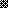 